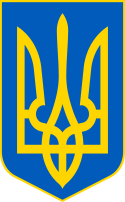 У К Р А Ї Н ААВАНГАРДІВСЬКА СЕЛИЩНА  РАДАОДЕСЬКОГО РАЙОНУ ОДЕСЬКОЇ ОБЛАСТІР І Ш Е Н Н Я    Розглянувши заяви фізичних осіб – користувачів земельних ділянок про затвердження документацій із землеустрою, а також додані обгрунтовуючі супровідні документи, відповідно до статтей 12,78,81,92,118,122,186, п. 24, пп 5) п. 27 розділу Х Земельного кодексу України, п. 34 ч. 1 ст. 26 Закону України «Про місцеве самоврядування в Україні», ст.19, 25, 55, 57 Закону України «Про землеустрій», враховуючи рекомендації Постійної комісії селищної ради з питань земельних відносин, природокористування, охорони пам’яток, історичного середовища та екологічної політики, Авангардівська селищна рада вирішила: 1.  Затвердити наступну документацію із землеустрою:1.1. Технічну документацію із землеустрою щодо встановлення (відновлення) меж земельної ділянки в натурі (на місцевості) площею 0,1063 га гр. Печерській Мирині Михайлівні для будівництва і обслуговування жилого будинку, господарських будівель і споруд (присадибна ділянка) (КВЦПЗ 02.01), розташованої за адресою: Одеська область, Одеський район, с. Нова Долина, вул. Радісна, 1а.1.2. Технічну документацію із землеустрою щодо інвентаризації земель гр. Сініциної Оксани Василівни для будівництва і обслуговування житлового будинку, господарських будівель і споруд (присадибна ділянка), земельна ділянка за місцем розташування: с. Прилиманське, вул. Центральна, 214А.1.3. Технічну документацію із землеустрою щодо інвентаризації земель площею 0,1000 га  гр. Ковтун Людмилі Володимирівні для будівництва і обслуговування жилого будинку, господарських будівель і споруд (присадибна ділянка) (КВЦПЗ 02.01), розташованої за адресою: Одеська область, Одеський район, с. Прилиманське, вул. Восточна, 161.2. Передати громадянам України:2.1. Печерській Мирині Михайлівні у власність земельну ділянку загальною площею 0,1063 га, кадастровий номер 5123783200:02:001:0194, для будівництва і обслуговування житлового будинку, господарських будівель і № 2423 -VІІІвід 08.12.2023 споруд (присадибна ділянка), місце розташування якої: Одеська область, Одеський район, с. Нова Долина, вул. Радісна, 1а.2.2. Сініциній Оксані Василівні у власність земельну ділянку загальною площею 0,0515 га, кадастровий номер 5123783500:02:002:2407, для будівництва і обслуговування житлового будинку, господарських будівель і споруд (присадибна ділянка), місце розташування якої: Одеська область, Одеський район, с. Прилиманське, вул. вул. Центральна, 214А.2.3. Ковтун Людмилі Володимирівні у власність земельну ділянку загальною площею 0,1000 га, кадастровий номер 5123783500:02:002:2236, для будівництва і обслуговування житлового будинку, господарських будівель і споруд (присадибна ділянка), місце розташування якої: Одеська область, Одеський район, с. Прилиманське, вул. Восточна, 161.3. Зобов’язати громадян, вказаних в пункті 2 цього рішення:3.1. Здійснити державну реєстрацію речових прав на нерухоме майно - земельну ділянку.3.2. Дотримуватися вимог, зазначених у статтях 91 та 103 Земельного кодексу України.4. Контроль за виконанням рішення покласти на постійну комісію з питань земельних відносин, природокористування, охорони пам’яток, історичного середовища та екологічної політики.Селищний голова                                                           Сергій ХРУСТОВСЬКИЙ№ 2423 -VІІІвід 08.12.2023 Про затвердження документації із землеустрою